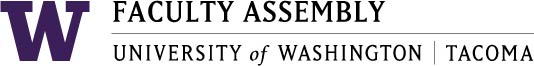 Academic Policy & Curriculum Committee January 9, 2019, MAT 104 12:30-1:30 pm Agenda I.	Consent Agenda & Recording Permission Approval of Minutes​ from Dec 12, 2018 - ​Found in APCC Canvas –01.09.19 Module
Election for APCC Chair 2019-20IV. 	New Course Proposals 
TCOM 250 – Media Activism

TNURS 545 - Essential Skills for Healthcare Leaders		       THLTH 285 – Introduction to Global Health
	THLTH 215 - Future of Healthcare: Innovation, Wireless and Digital CareT BGEN 250: Personal Finance
Reviewed on 12/12/18 and was sent back with comments. THLTH 412 - In Fitness and Health: Applying Positive Psychology to Health PromotionV.	Course Change Proposals 
TBGEN 468 - International Business Field ExperienceCourse description and other changes to provide study abroad element

	TSOCW 501 - Social Policy and Economic Security
	Change to course description and objectives